Publicado en Barcelona el 06/05/2015 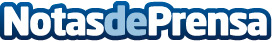 Pimec y Billage juntos apoyando a los autónomos y microempresasEn un reciente acuerdo a 3, Billage, Pimec y AssistOffice han firmado un nueva colaboración para apoyar en la gestión de sus empresas a todos los autónomos y microempresas diseñando y ofreciendo unas ventajosas y exclusivas condiciones para todos los asociados de la Patronal Catalana. Datos de contacto:María AlcarazResponsable de comunicación de Billage638197769Nota de prensa publicada en: https://www.notasdeprensa.es/pimec-y-billage-juntos-apoyando-a-los Categorias: Finanzas Cataluña Emprendedores E-Commerce http://www.notasdeprensa.es